Supplemental Online Material“Different correlates of COVID-19-related adherent and dysfunctional safety behavior.”Weismüller et al. (2020)Supplemental ResultsCheck of regression assumptionsIn order to receive unbiased estimates in linear regression, normality of residuals, as well as homoscedasticity is usually considered obligatory. Yet, Schmidt and Finan (2018) report that normality of residuals matters less if sample sizes are adequately high. For the sake of completeness, we, however, still report the distribution of our two models’ residuals (see supplemental figure 1). Indeed, in the model considering functional safety behavior as a dependent variable, the residuals are slightly left-skewed. Our second model – considering dysfunctional safety behavior – residuals are right-skewed. Again, given the results by Schmidt and Finan (2018), we do not place much interpretational weight on these slight deviations from normality. Violations of homoscedasticity can, however, significantly bias statistical inference. Indeed, Breusch-Pagan tests for both models indicate a violation (both p < .001). We, hence, report results from heteroscedasticity robust models as performed by the sandwich R package (see also Zelleis, 2004) in supplemental table. 95%-Confidence intervals do not heavily differ from the standard OLS-model presented in the main manuscript. Supplemental Figure 1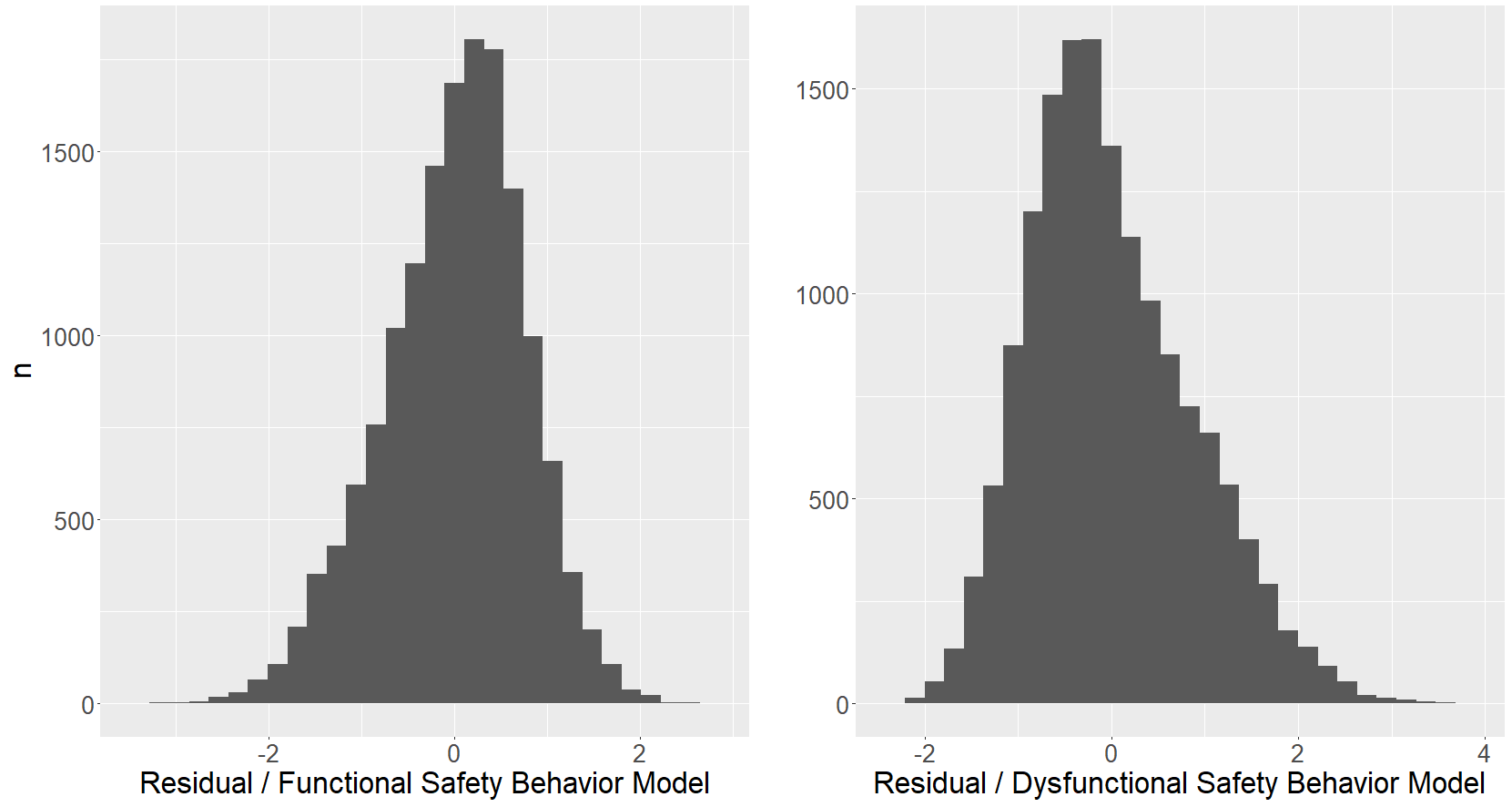 Histograms of residuals for the model including functional (left) and dysfunctional safety behavior (right). Indeed, residuals appear slightly skewed in both cases, but in general, such violation is negligible with large sample sizes (see Schmidt & Finan, 2018).Conditional EffectsOur manuscript presents two linear regression models to assess the effect of a variety of variables on functional and dysfunctional safety behavior. Treatment-coded coefficients are presented, as well as variable wise F-tests (see supplemental table 2 for full summary). For the most important categorical predictors, we further provide marginal effects with Tukey-corrected a-errors in tables 3a-x to quantify the extent of difference between each levels. Self-generated questionsFour of the scales presented in the data were self-generated: Functional and dysfunctional safety behavior, as well as the scale subjective level of information and trust in governmental actions. Furthermore, one question asked for COVID-19 related fear. Below, the reader is provided English translations of items. Functional Safety BehaviorI wash / disinfect my hands more oftenI increasingly avoid public places / eventsI increasingly avoid public transit (subway, tram, bus train)I have changed my trip / vacation plans or I would change them if I had planned a vacation / trip. Dysfunctional Safety BehaviorI have bought larger quantities of basic food (flour, sugar, noodles, rice, and canned food) or will buy more in the near future.I have bought larger quantities of hand disinfection/soap/similar or will buy more in the near future.I have bought larger quantities of toilet/hygiene articles or will buy more in the near futureI have become more selfish in my behavior.Subjective Level of InformationI feel informed about COVID-19I feel informed about measures to avoid an infection with COVID-19I understand the health authorities’ advice regarding COVID-19Trust in governmental actionsI think all government measures are being taken to combat COVID-19I have confidence in the governmental system in GermanyI think Germany is well prepared to face COVID-19I believe that political actions against COVID-19 in Germany are exaggerated. (-)COVID-19-related fearI worry about COVID-19. Factorial structure of safety behaviorThe distinction between functional and dysfunctional safety behavior is supported by a factorial analysis of the safety behavior related items. Eigenvalues above 1 generally suggest the presence of two such factors (see supplemental figure 2). However, Velicers minimum average partial test (Velicer, 1976; O’Connor, 2000) also suggests the presence of two factors. Supplemental Figure 2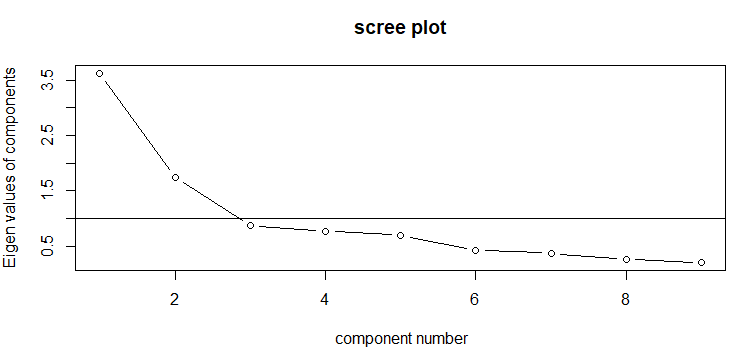 Scree plot.A subsequent factor analysis with two factors using an oblimin rotation yields an appropriate fit with an RMSEA of .04 (CI = [.036 : .044] and a TLI of .99. Generally, the data is suitable for factorial analyses (the Kaiser-Meyer-Oklin Test yields an average MSA of .8 with no variable showing an MSA below .7). Factorial loadings (see supplemental table X) suggest the pattern as already presented in the section “Self-generated items”, with four items in the “functional safety behavior” and four items in the “dysfunctional safety behavior” scale. Both scales show good internal consistency with Cronbach’s a of .82 and .80 for functional and dysfunctional safety behavior, respectively. Supplemental table 1. Results from robust regressions due to lacking homoscedasticity on our main models. Although 95%-CIs differ slightly, the overall pattern remains the same. Supplemental table 2. Results of global F-tests for both main models presented in the manuscript. Table 4. Factorial loadings for the two safety behavior factors – functional and dysfunctional safety behavior. ReferencesO’Connor, B. P. (2000). SPSS and SAS programs for determining the number of components using parallel analysis and Velicer’s MAP test. Behavior research methods, instruments, & computers, 32(3), 396-402.Schmidt, A. F., & Finan, C. (2018). Linear regression and the normality assumption. Journal of clinical epidemiology, 98, 146-151.Velicer, W. F. (1976). Determining the number of components from the matrix of partial correlations. Psychometrika, 41(3), 321-327.Zeileis, A. (2004). Econometric computing with HC and HAC covariance matrix estimators.VariablePredictor (Treatment-coded)Functional Safety BehaviorDysfunctional Safety Behavior(Intercept)-0.24 ***-0.18 ***[-0.31, -0.18]   [-0.25, -0.11]   GenderMale-0.04 *  0.01    (ref: Female)[-0.07, -0.01]   [-0.02, 0.05]   Other Gender-0.23    0.08    [-0.47, 0.01]   [-0.17, 0.34]   Dysfunctional Safety Behavior0.21 ***[0.19, 0.22]   Fear of COVID190.38 ***0.19 ***[0.37, 0.40]   [0.17, 0.21]   Age25-34 years-0.04    0.06 *  (ref: 18-24)[-0.09, 0.01]   [0.00, 0.11]   35-44 years-0.00    0.22 ***[-0.06, 0.05]   [0.16, 0.28]   45-54 years0.01    0.19 ***[-0.04, 0.07]   [0.13, 0.25]   55-64 years0.07 *  0.14 ***[0.01, 0.13]   [0.07, 0.20]   65-74 years0.05    0.25 ***[-0.03, 0.13]   [0.16, 0.35]   +75 years0.10    0.35 ***[-0.06, 0.25]   [0.16, 0.53]   Education High School Degree 0.00    -0.03    (ref: University degree)[-0.03, 0.03]   [-0.06, 0.01]   Secondary School Degree (Realschule)0.02    -0.05 *  [-0.02, 0.06]   [-0.09, -0.00]   Secondary School Degree (Hauptschule)0.03    -0.06    [-0.03, 0.09]   [-0.13, 0.02]   No School Degree -0.03    -0.07    [-0.22, 0.15]   [-0.36, 0.23]   Other0.00    -0.00    [-0.10, 0.10]   [-0.12, 0.11]   Occupation (ref. Other)Unemployed 0.06 ** 0.04    [0.01, 0.10]   [-0.02, 0.09]   Physician-0.13 ***0.04    [-0.20, -0.06]   [-0.03, 0.12]   Nursing staff-0.07 ** -0.01    [-0.12, -0.03]   [-0.06, 0.04]   Police / Firefighting / Paramedic-0.20 ***0.01    [-0.29, -0.10]   [-0.08, 0.11]   Student-0.06 *  -0.05    [-0.12, -0.01]   [-0.10, 0.00]   Community SizeMedium-sized city (> 20 000)0.08 ***0.03    (ref: Metropolis, > 100.000 [0.04, 0.11]   [-0.01, 0.07]   inhabitants)Small town (> 5 000)0.15 ***-0.01    [0.11, 0.19]   [-0.05, 0.04]   Rural area (< 5 000)0.19 ***-0.04    [0.15, 0.23]   [-0.09, 0.01]   Mental disease (ref: No)Yes0.08 ***-0.18 ***[0.04, 0.12]   [-0.22, -0.13]   Risk disease (ref: No)Yes-0.02    0.04 *  [-0.05, 0.01]   [0.00, 0.08]   Generalized Anxiety (GAD-7)0.07 ***0.12 ***[0.05, 0.09]   [0.09, 0.14]   Depressive Symptoms (PHQ-2)0.02 *  -0.02    [0.00, 0.04]   [-0.04, 0.00]   Trust in governmental actions0.16 ***-0.08 ***[0.15, 0.18]   [-0.10, -0.06]   Subjective level of information regarding COVID190.09 ***-0.04 ***[0.07, 0.10]   [-0.06, -0.03]   External Locus of Control0.03 ***-0.04 ***[0.01, 0.04]   [-0.06, -0.03]   Internal Locus of Control-0.02 *  0.02    [-0.03, -0.00]   [-0.00, 0.03]   Media as source of TV0.14 ***0.06 ***information regarding [0.12, 0.17]   [0.03, 0.09]   COVID-19Websites of public institutions0.14 ***-0.02    [0.11, 0.17]   [-0.05, 0.02]   Radio-0.03 ** -0.02    [-0.06, -0.01]   [-0.05, 0.01]   Friends and acquiantances-0.05 ** 0.10 ***[-0.09, -0.02]   [0.06, 0.14]   Physicians0.00    -0.01    [-0.03, 0.03]   [-0.04, 0.03]   Social Networks0.01    0.02    [-0.02, 0.04]   [-0.01, 0.05]   Quelle_digMedienja0.06 ***0.03 *  [0.03, 0.08]   [0.00, 0.06]   Newspapers-0.02    0.05 ***[-0.05, 0.00]   [0.02, 0.08]   BFI - Agreeableness0.01    -0.06 ***[-0.00, 0.02]   [-0.07, -0.04]   BFI - Neuroticism-0.03 ***0.01    [-0.05, -0.02]   [-0.00, 0.03]   BFI - Openness0.02 ***-0.01    [0.01, 0.04]   [-0.02, 0.01]   BFI - Extraversion-0.03 ***0.02 *  [-0.04, -0.01]   [0.00, 0.03]   BFI - Conscientiousness0.02 ***-0.03 ***[0.01, 0.04]   [-0.05, -0.02]   Functional Safety Behavior0.27 ***[0.26, 0.29]   N15307       15307       R20.41    0.23    Standard errors are heteroskedasticity robust. *** p < 0.001; ** p < 0.01; * p < 0.05.Standard errors are heteroskedasticity robust. *** p < 0.001; ** p < 0.01; * p < 0.05.Standard errors are heteroskedasticity robust. *** p < 0.001; ** p < 0.01; * p < 0.05.Functional Safety Behavior as dependent variableFunctional Safety Behavior as dependent variableFunctional Safety Behavior as dependent variableFunctional Safety Behavior as dependent variableDysfunctional Safety Behavior as dependent variableDysfunctional Safety Behavior as dependent variableDysfunctional Safety Behavior as dependent variableDysfunctional Safety Behavior as dependent variableVariableSum.SqDfF-ValueP-ValueSum.SqDfF-ValueP-Value(Intercept)34.76158.86<.00119.37125.04<.001Gender5.5924.740.0090.7620.490.614Dysfunctional / Functional Safety Behavior540.611915.43<.001708.351915.43<.001COVID-19-related fear1578.6512673.15<.001333.141430.53<.001Age13.7063.870.00172.39615.59<.001Education1.1950.400.8474.8251.250.284Occupation32.06510.86<.0015.4751.410.216Community Size67.97338.37<.0015.9932.580.052Presence of Mental Disease8.20113.89<.00141.03153.03<.001Presence of COVID-19-specific Risk Disease1.1812.000.1583.5314.560.033GAD-728.17147.70<.00177.24199.82<.001PHQ-22.3113.910.0482.6213.390.066Trust in Governmental Interventions261.281442.43<.00158.29175.33<.001Subjective level of information regarding COVID-1980.481136.280.00020.52126.51<.001Locus of Control - external9.79116.58<.00120.48126.47<.001Locus of Control - internal3.8516.530.0112.9613.820.051Source: TV61.951104.89<.00111.08114.32<.001Source: Websites of Public Institutions58.23198.60<.0010.8011.030.311Source: Radio4.0116.790.0092.0212.610.106Source: Acquaintances5.1318.690.00319.69125.44<.001Source: Physicians0.0010.000.9600.0810.100.746Source: Social Networks0.3510.600.4391.2811.650.198Source: Digital Media10.47117.73<.0013.1414.060.044Source: Newspaper1.6412.770.0968.86111.460.001BFI - Agreeableness1.4112.380.12347.73161.69<.001BFI - Neuroticism9.10115.41<.0011.6312.110.146BFI - Openness8.51114.41<.0010.8511.100.295BFI - Extraversion9.08115.37<.0014.3915.680.017BFI - Concientiousness7.16112.13<.00112.87116.63<.001Residuals9013.071526211809.6215262Table 3a. Simple Effects of Gender on Functional Safety BehaviorTable 3a. Simple Effects of Gender on Functional Safety BehaviorTable 3a. Simple Effects of Gender on Functional Safety BehaviorTable 3a. Simple Effects of Gender on Functional Safety BehaviorTable 3a. Simple Effects of Gender on Functional Safety BehaviorTable 3a. Simple Effects of Gender on Functional Safety BehaviorTable 3a. Simple Effects of Gender on Functional Safety BehaviorTable 3a. Simple Effects of Gender on Functional Safety BehaviorTable 3a. Simple Effects of Gender on Functional Safety BehaviorContrastEstimateStandard ErrordfT-Valuep-Value95%-CI lower bound95%-CI upper boundCohen's dfemale vs. male0.0350.015152622.3540.0490.0000.0710.046female vs. other0.2260.108152622.0860.093-0.0280.4800.294male vs. other0.1900.109152621.7530.186-0.0640.4450.248Table 3b. Simple Effects of Gender on Dysunctional Safety BehaviorTable 3b. Simple Effects of Gender on Dysunctional Safety BehaviorTable 3b. Simple Effects of Gender on Dysunctional Safety BehaviorTable 3b. Simple Effects of Gender on Dysunctional Safety BehaviorTable 3b. Simple Effects of Gender on Dysunctional Safety BehaviorTable 3b. Simple Effects of Gender on Dysunctional Safety BehaviorTable 3b. Simple Effects of Gender on Dysunctional Safety BehaviorTable 3b. Simple Effects of Gender on Dysunctional Safety BehaviorTable 3b. Simple Effects of Gender on Dysunctional Safety BehaviorContrastEstimateStandard ErrordfT-Valuep-Value95%-CI lower bound95%-CI upper boundCohen's dfemale vs. male-0.0130.01715262-0.7450.737-0.0530.027-0.015female vs. other-0.0850.12415262-0.6820.774-0.3750.206-0.096male vs. other-0.0720.12415262-0.5770.832-0.3630.220-0.082Table 3c. Simple Effects of Age on Functional Safety BehaviorTable 3c. Simple Effects of Age on Functional Safety BehaviorTable 3c. Simple Effects of Age on Functional Safety BehaviorTable 3c. Simple Effects of Age on Functional Safety BehaviorTable 3c. Simple Effects of Age on Functional Safety BehaviorTable 3c. Simple Effects of Age on Functional Safety BehaviorTable 3c. Simple Effects of Age on Functional Safety BehaviorTable 3c. Simple Effects of Age on Functional Safety BehaviorTable 3c. Simple Effects of Age on Functional Safety BehaviorContrastEstimateStandard ErrordfT-Valuep-Value95%-CI lower bound95%-CI upper boundCohen's d18-24 years vs. 25-34 years0.0370.025152621.4860.753-0.0360.1090.04818-24 years vs. 35-44 years0.0010.027152620.0401.000-0.0780.0810.00118-24 years vs. 45-54 years-0.0140.02815262-0.4840.999-0.0960.069-0.01818-24 years vs. 55-64 years-0.0690.03015262-2.2910.248-0.1580.020-0.09018-24 years vs. 65-74 years-0.0490.04215262-1.1760.903-0.1720.074-0.06418-24 years vs. 75+ years-0.0950.07615262-1.2450.876-0.3210.130-0.12425-34 years vs. 35-44 years-0.0360.01915262-1.9170.469-0.0900.019-0.04625-34 years vs. 45-54 years-0.0500.02015262-2.4960.161-0.1100.009-0.06525-34 years vs. 55-64 years-0.1060.02315262-4.6280.000-0.173-0.038-0.13725-34 years vs. 65-74 years-0.0860.03715262-2.3460.222-0.1930.022-0.11125-34 years vs. 75+ years-0.1320.07415262-1.7860.557-0.3500.086-0.17235-44 years vs. 45-54 years-0.0150.02015262-0.7510.989-0.0720.043-0.01935-44 years vs. 55-64 years-0.0700.02215262-3.1780.025-0.135-0.005-0.09135-44 years vs. 65-74 years-0.0500.03615262-1.4000.802-0.1550.055-0.06535-44 years vs. 75+ years-0.0960.07315262-1.3120.847-0.3130.120-0.12545-54 years vs. 55-64 years-0.0550.02215262-2.4950.161-0.1210.010-0.07245-54 years vs. 65-74 years-0.0350.03615262-0.9930.956-0.1400.070-0.04645-54 years vs. 75+ years-0.0820.07315262-1.1150.924-0.2970.134-0.10655-64 years vs. 65-74 years0.0200.035152620.5620.998-0.0850.1250.02655-64 years vs. 75+ years-0.0260.07315262-0.3601.000-0.2420.189-0.03465-74 years vs. 75+ years-0.0460.07615262-0.6070.997-0.2710.179-0.060Table 3d. Simple Effects of Age on Dysfunctional Safety BehaviorTable 3d. Simple Effects of Age on Dysfunctional Safety BehaviorTable 3d. Simple Effects of Age on Dysfunctional Safety BehaviorTable 3d. Simple Effects of Age on Dysfunctional Safety BehaviorTable 3d. Simple Effects of Age on Dysfunctional Safety BehaviorTable 3d. Simple Effects of Age on Dysfunctional Safety BehaviorTable 3d. Simple Effects of Age on Dysfunctional Safety BehaviorTable 3d. Simple Effects of Age on Dysfunctional Safety BehaviorTable 3d. Simple Effects of Age on Dysfunctional Safety BehaviorContrastEstimateStandard ErrordfT-Valuep-Value95%-CI lower bound95%-CI upper boundCohen's d18-24 years vs. 25-34 years-0.0560.02815262-1.9990.415-0.1400.027-0.06418-24 years vs. 35-44 years-0.2190.03115262-7.1060.000-0.310-0.128-0.24918-24 years vs. 45-54 years-0.1900.03215262-5.9020.000-0.284-0.095-0.21618-24 years vs. 55-64 years-0.1380.03415262-4.0060.001-0.239-0.036-0.15718-24 years vs. 65-74 years-0.2510.04815262-5.2790.000-0.392-0.111-0.28618-24 years vs. 75+ years-0.3450.08715262-3.9450.002-0.603-0.087-0.39225-34 years vs. 35-44 years-0.1620.02115262-7.6470.000-0.225-0.100-0.18425-34 years vs. 45-54 years-0.1330.02315262-5.7760.000-0.201-0.065-0.15125-34 years vs. 55-64 years-0.0810.02615262-3.1150.030-0.158-0.004-0.09325-34 years vs. 65-74 years-0.1950.04215262-4.6670.000-0.318-0.072-0.22225-34 years vs. 75+ years-0.2890.08415262-3.4160.011-0.538-0.040-0.32835-44 years vs. 45-54 years0.0290.022152621.3020.851-0.0370.0950.03335-44 years vs. 55-64 years0.0810.025152623.2080.0230.0070.1550.09235-44 years vs. 65-74 years-0.0330.04115262-0.7970.985-0.1530.088-0.03735-44 years vs. 75+ years-0.1260.08415262-1.5050.742-0.3740.121-0.14445-54 years vs. 55-64 years0.0520.025152622.0390.390-0.0230.1270.05945-54 years vs. 65-74 years-0.0620.04115262-1.5170.735-0.1820.058-0.07045-54 years vs. 75+ years-0.1560.08415262-1.8570.509-0.4030.091-0.17755-64 years vs. 65-74 years-0.1130.04115262-2.7950.077-0.2330.006-0.12955-64 years vs. 75+ years-0.2070.08415262-2.4810.166-0.4540.039-0.23665-74 years vs. 75+ years-0.0940.08715262-1.0750.936-0.3510.163-0.107Table 3e. Simple Effects of Community Size on Functional Safety BehaviorTable 3e. Simple Effects of Community Size on Functional Safety BehaviorTable 3e. Simple Effects of Community Size on Functional Safety BehaviorTable 3e. Simple Effects of Community Size on Functional Safety BehaviorTable 3e. Simple Effects of Community Size on Functional Safety BehaviorTable 3e. Simple Effects of Community Size on Functional Safety BehaviorTable 3e. Simple Effects of Community Size on Functional Safety BehaviorTable 3e. Simple Effects of Community Size on Functional Safety BehaviorTable 3e. Simple Effects of Community Size on Functional Safety BehaviorContrastEstimateStandard ErrordfT-Valuep-Value95%-CI lower bound95%-CI upper boundCohen's dMetropolis vs. Medium-sized city-0.0760.01615262-4.8160-0.116-0.035-0.098Metropolis vs. Small town-0.150.02115262-7.2230-0.203-0.097-0.195Metropolis vs. Rural area-0.190.02115262-8.9730-0.244-0.135-0.247Medium-sized city vs. Small town-0.0740.02315262-3.2480.006-0.133-0.016-0.097Medium-sized city vs. Rural area-0.1140.02315262-4.9270-0.174-0.055-0.148Small town vs. Rural area-0.040.02715262-1.4920.442-0.1080.029-0.052Table 3f. Simple Effects of Community Size on Dysfunctional Safety BehaviorTable 3f. Simple Effects of Community Size on Dysfunctional Safety BehaviorTable 3f. Simple Effects of Community Size on Dysfunctional Safety BehaviorTable 3f. Simple Effects of Community Size on Dysfunctional Safety BehaviorTable 3f. Simple Effects of Community Size on Dysfunctional Safety BehaviorTable 3f. Simple Effects of Community Size on Dysfunctional Safety BehaviorTable 3f. Simple Effects of Community Size on Dysfunctional Safety BehaviorTable 3f. Simple Effects of Community Size on Dysfunctional Safety BehaviorTable 3f. Simple Effects of Community Size on Dysfunctional Safety BehaviorContrastEstimateStandard ErrordfT-Valuep-Value95%-CI lower bound95%-CI upper boundCohen's dMetropolis vs. Medium-sized city-0.030.01815262-1.6930.327-0.0770.016-0.035Metropolis vs. Small town0.0080.024152620.3230.988-0.0530.0690.009Metropolis vs. Rural area0.0410.024152621.6980.325-0.0210.1030.047Medium-sized city vs. Small town0.0380.026152621.4550.465-0.0290.1050.043Medium-sized city vs. Rural area0.0720.027152622.70.0350.0030.140.081Small town vs. Rural area0.0330.031152621.0970.692-0.0450.1120.038Table 3g. Simple Effects of Occupation on Functional Safety BehaviorTable 3g. Simple Effects of Occupation on Functional Safety BehaviorTable 3g. Simple Effects of Occupation on Functional Safety BehaviorTable 3g. Simple Effects of Occupation on Functional Safety BehaviorTable 3g. Simple Effects of Occupation on Functional Safety BehaviorTable 3g. Simple Effects of Occupation on Functional Safety BehaviorTable 3g. Simple Effects of Occupation on Functional Safety BehaviorTable 3g. Simple Effects of Occupation on Functional Safety BehaviorTable 3g. Simple Effects of Occupation on Functional Safety BehaviorContrastEstimateStandard ErrordfT-Valuep-Value95%-CI lower bound95%-CI upper boundCohen's dOther vs. Unemployed-0.0570.02315262-2.4480.140-0.1230.009-0.074Other vs. Physician0.1300.035152623.7400.0030.0310.2290.169Other vs. Nursing Staff0.0730.022152623.4000.0090.0120.1350.095Other vs. Paramedic / Firefighting / Police0.1950.043152624.5100.0000.0720.3180.254Other vs. Student0.0650.025152622.5840.101-0.0070.1360.084Unemployed vs. Physician0.1870.041152624.5990.0000.0710.3030.243Unemployed vs. Nursing Staff0.1300.029152624.4180.0000.0460.2140.169Unemployed vs. Paramedic / Firefighting / Police0.2520.048152625.2430.0000.1150.3890.328Unemployed vs. Student0.1210.032152623.7920.0020.0300.2130.158Physician vs. Nursing Staff-0.0570.04015262-1.4420.701-0.1700.056-0.074Physician vs. Paramedic / Firefighting / Police0.0650.054152621.1960.839-0.0900.2190.084Physician vs. Student-0.0660.04215262-1.5730.616-0.1850.053-0.085Nursing Staff vs. Paramedic / Firefighting / Police0.1220.046152622.6280.091-0.0100.2540.159Nursing Staff vs. Student-0.0090.03015262-0.2881.000-0.0940.077-0.011Paramedic / Firefighting / Police vs. Student-0.1300.04815262-2.7390.068-0.2660.005-0.170Table 3h. Simple Effects of Occupation on Dysfunctional Safety BehaviorTable 3h. Simple Effects of Occupation on Dysfunctional Safety BehaviorTable 3h. Simple Effects of Occupation on Dysfunctional Safety BehaviorTable 3h. Simple Effects of Occupation on Dysfunctional Safety BehaviorTable 3h. Simple Effects of Occupation on Dysfunctional Safety BehaviorTable 3h. Simple Effects of Occupation on Dysfunctional Safety BehaviorTable 3h. Simple Effects of Occupation on Dysfunctional Safety BehaviorTable 3h. Simple Effects of Occupation on Dysfunctional Safety BehaviorTable 3h. Simple Effects of Occupation on Dysfunctional Safety BehaviorContrastEstimateStandard ErrordfT-Valuep-Value95%-CI lower bound95%-CI upper boundCohen's dOther vs. Unemployed-0.0360.02715262-1.3450.760-0.1110.040-0.041Other vs. Physician-0.0440.04015262-1.1140.876-0.1580.069-0.051Other vs. Nursing Staff0.0110.025152620.4640.997-0.0590.0820.013Other vs. Paramedic / Firefighting / Police-0.0140.05015262-0.2891.000-0.1550.127-0.016Other vs. Student0.0500.029152621.7330.510-0.0320.1310.056Unemployed vs. Physician-0.0090.04715262-0.1871.000-0.1410.124-0.010Unemployed vs. Nursing Staff0.0470.034152621.4000.727-0.0490.1430.054Unemployed vs. Paramedic / Firefighting / Police0.0210.055152620.3890.999-0.1350.1780.024Unemployed vs. Student0.0850.037152622.3280.183-0.0190.1900.097Physician vs. Nursing Staff0.0560.045152621.2350.820-0.0730.1850.064Physician vs. Paramedic / Firefighting / Police0.0300.062152620.4860.997-0.1470.2070.034Physician vs. Student0.0940.048152621.9680.361-0.0420.2300.107Nursing Staff vs. Paramedic / Firefighting / Police-0.0260.05315262-0.4850.997-0.1770.126-0.029Nursing Staff vs. Student0.0380.034152621.1080.878-0.0600.1360.043Paramedic / Firefighting / Police vs. Student0.0640.055152621.1710.851-0.0920.2190.073Table 3.: Simple Effects of use of public health websites to remain informed on Functional Safety BehaviorTable 3.: Simple Effects of use of public health websites to remain informed on Functional Safety BehaviorTable 3.: Simple Effects of use of public health websites to remain informed on Functional Safety BehaviorTable 3.: Simple Effects of use of public health websites to remain informed on Functional Safety BehaviorTable 3.: Simple Effects of use of public health websites to remain informed on Functional Safety BehaviorTable 3.: Simple Effects of use of public health websites to remain informed on Functional Safety BehaviorTable 3.: Simple Effects of use of public health websites to remain informed on Functional Safety BehaviorTable 3.: Simple Effects of use of public health websites to remain informed on Functional Safety BehaviorTable 3.: Simple Effects of use of public health websites to remain informed on Functional Safety BehaviorContrastEstimateStandard ErrordfT-Valuep-Value95%-CI lower bound95%-CI upper boundCohen's dNo vs. Yes-0.1420.01415262-9.9300.000-0.170-0.114-0.185Table 3j. Simple Effects of use of public health websites to remain informed on Dysfunctional Safety BehaviorTable 3j. Simple Effects of use of public health websites to remain informed on Dysfunctional Safety BehaviorTable 3j. Simple Effects of use of public health websites to remain informed on Dysfunctional Safety BehaviorTable 3j. Simple Effects of use of public health websites to remain informed on Dysfunctional Safety BehaviorTable 3j. Simple Effects of use of public health websites to remain informed on Dysfunctional Safety BehaviorTable 3j. Simple Effects of use of public health websites to remain informed on Dysfunctional Safety BehaviorTable 3j. Simple Effects of use of public health websites to remain informed on Dysfunctional Safety BehaviorTable 3j. Simple Effects of use of public health websites to remain informed on Dysfunctional Safety BehaviorTable 3j. Simple Effects of use of public health websites to remain informed on Dysfunctional Safety BehaviorContrastEstimateStandard ErrordfT-Valuep-Value95%-CI lower bound95%-CI upper boundCohen's dNo vs. Yes0.0170.016152621.0140.311-0.0160.0490.019Table 3k. Simple Effects of use of TV to remain informed on Functional Safety BehaviorTable 3k. Simple Effects of use of TV to remain informed on Functional Safety BehaviorTable 3k. Simple Effects of use of TV to remain informed on Functional Safety BehaviorTable 3k. Simple Effects of use of TV to remain informed on Functional Safety BehaviorTable 3k. Simple Effects of use of TV to remain informed on Functional Safety BehaviorTable 3k. Simple Effects of use of TV to remain informed on Functional Safety BehaviorTable 3k. Simple Effects of use of TV to remain informed on Functional Safety BehaviorTable 3k. Simple Effects of use of TV to remain informed on Functional Safety BehaviorTable 3k. Simple Effects of use of TV to remain informed on Functional Safety BehaviorContrastEstimateStandard ErrordfT-Valuep-Value95%-CI lower bound95%-CI upper boundCohen's dNo vs. Yes-0.1450.01415262-10.2420.000-0.172-0.117-0.188Table 3l. Simple Effects of use of TV to remain informed on Dysfunctional Safety BehaviorTable 3l. Simple Effects of use of TV to remain informed on Dysfunctional Safety BehaviorTable 3l. Simple Effects of use of TV to remain informed on Dysfunctional Safety BehaviorTable 3l. Simple Effects of use of TV to remain informed on Dysfunctional Safety BehaviorTable 3l. Simple Effects of use of TV to remain informed on Dysfunctional Safety BehaviorTable 3l. Simple Effects of use of TV to remain informed on Dysfunctional Safety BehaviorTable 3l. Simple Effects of use of TV to remain informed on Dysfunctional Safety BehaviorTable 3l. Simple Effects of use of TV to remain informed on Dysfunctional Safety BehaviorTable 3l. Simple Effects of use of TV to remain informed on Dysfunctional Safety BehaviorContrastEstimateStandard ErrordfT-Valuep-Value95%-CI lower bound95%-CI upper boundCohen's dNo vs. Yes-0.0610.01615262-3.7840.000-0.093-0.030-0.070Table 3m. Simple Effects of Presence of a Mental Disease on Functional Safety BehaviorTable 3m. Simple Effects of Presence of a Mental Disease on Functional Safety BehaviorTable 3m. Simple Effects of Presence of a Mental Disease on Functional Safety BehaviorTable 3m. Simple Effects of Presence of a Mental Disease on Functional Safety BehaviorTable 3m. Simple Effects of Presence of a Mental Disease on Functional Safety BehaviorTable 3m. Simple Effects of Presence of a Mental Disease on Functional Safety BehaviorTable 3m. Simple Effects of Presence of a Mental Disease on Functional Safety BehaviorTable 3m. Simple Effects of Presence of a Mental Disease on Functional Safety BehaviorTable 3m. Simple Effects of Presence of a Mental Disease on Functional Safety BehaviorContrastEstimateStandard ErrordfT-Valuep-Value95%-CI lower bound95%-CI upper boundCohen's dNo vs. Yes-0.0790.02115262-3.7260.000-0.120-0.037-0.102Table 3n. Simple Effects of Presence of a Mental Disease on Dysfunctional Safety BehaviorTable 3n. Simple Effects of Presence of a Mental Disease on Dysfunctional Safety BehaviorTable 3n. Simple Effects of Presence of a Mental Disease on Dysfunctional Safety BehaviorTable 3n. Simple Effects of Presence of a Mental Disease on Dysfunctional Safety BehaviorTable 3n. Simple Effects of Presence of a Mental Disease on Dysfunctional Safety BehaviorTable 3n. Simple Effects of Presence of a Mental Disease on Dysfunctional Safety BehaviorTable 3n. Simple Effects of Presence of a Mental Disease on Dysfunctional Safety BehaviorTable 3n. Simple Effects of Presence of a Mental Disease on Dysfunctional Safety BehaviorTable 3n. Simple Effects of Presence of a Mental Disease on Dysfunctional Safety BehaviorContrastEstimateStandard ErrordfT-Valuep-Value95%-CI lower bound95%-CI upper boundCohen's dNo vs. Yes0.1760.024152627.2820.0000.1280.2230.200Table 3o. Simple Effects of talking to Acquaintances as a Source of Information on Functional Safety BehaviorTable 3o. Simple Effects of talking to Acquaintances as a Source of Information on Functional Safety BehaviorTable 3o. Simple Effects of talking to Acquaintances as a Source of Information on Functional Safety BehaviorTable 3o. Simple Effects of talking to Acquaintances as a Source of Information on Functional Safety BehaviorTable 3o. Simple Effects of talking to Acquaintances as a Source of Information on Functional Safety BehaviorTable 3o. Simple Effects of talking to Acquaintances as a Source of Information on Functional Safety BehaviorTable 3o. Simple Effects of talking to Acquaintances as a Source of Information on Functional Safety BehaviorTable 3o. Simple Effects of talking to Acquaintances as a Source of Information on Functional Safety BehaviorTable 3o. Simple Effects of talking to Acquaintances as a Source of Information on Functional Safety BehaviorContrastEstimateStandard ErrordfT-Valuep-Value95%-CI lower bound95%-CI upper boundCohen's dNo vs. Yes0.0510.017152622.9480.0030.0170.0850.067Table 3p. Simple Effects of talking to Acquaintances as a Source of Information on Dysfunctional Safety BehaviorTable 3p. Simple Effects of talking to Acquaintances as a Source of Information on Dysfunctional Safety BehaviorTable 3p. Simple Effects of talking to Acquaintances as a Source of Information on Dysfunctional Safety BehaviorTable 3p. Simple Effects of talking to Acquaintances as a Source of Information on Dysfunctional Safety BehaviorTable 3p. Simple Effects of talking to Acquaintances as a Source of Information on Dysfunctional Safety BehaviorTable 3p. Simple Effects of talking to Acquaintances as a Source of Information on Dysfunctional Safety BehaviorTable 3p. Simple Effects of talking to Acquaintances as a Source of Information on Dysfunctional Safety BehaviorTable 3p. Simple Effects of talking to Acquaintances as a Source of Information on Dysfunctional Safety BehaviorTable 3p. Simple Effects of talking to Acquaintances as a Source of Information on Dysfunctional Safety BehaviorContrastEstimateStandard ErrordfT-Valuep-Value95%-CI lower bound95%-CI upper boundCohen's dNo vs. Yes-0.1000.02015262-5.0440.000-0.139-0.061-0.114ItemFunctional Safety BehaviorDysfunctional Safety BehaviorItemFunctional Safety BehaviorDysfunctional Safety BehaviorI wash / disinfect my hands more often0.380.15I have bought larger quantities of basic food (flour, sugar, noodles, rice, and canned food) or will buy more in the near future.0.070.76I have bought larger quantities of hand disinfection/soap/similar or will buy more in the near future.0.060.78I have bought larger quantities of toilet/hygiene articles or will buy more in the near future-0.070.91I increasingly avoid public places/ events. 0.93-0.02I increasingly avoid public transit (subway, tram, bus, train). 0.840.01I have changed my trip/ vacation plans or would change them if I had planned a vacation/trip0.710.02 I have become more selfish in my behavior.0.10.32Correlation between factors = .37. RMSEA = 0.04, TLI = .99. Correlation between factors = .37. RMSEA = 0.04, TLI = .99. Correlation between factors = .37. RMSEA = 0.04, TLI = .99. Correlation between factors = .37. RMSEA = 0.04, TLI = .99. Correlation between factors = .37. RMSEA = 0.04, TLI = .99. Correlation between factors = .37. RMSEA = 0.04, TLI = .99. 